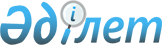 О РЕАЛИЗАЦИИ ПОСТАНОВЛЕНИЯ СОВЕТА МИНИСТРОВ СССР ОТ 14 СЕНТЯБРЯ 1990 Г. № 932 "О ДЕЯТЕЛЬНОСТИ ВСЕСОЮЗНОЙ АССОЦИАЦИИ "ГУМАНИЗМ И МИЛОСЕРДИИ"ПОСТАНОВЛЕНИЕ СОВЕТА МИНИСТРОВ КАЗАХСКОЙ ССР ОТ 4 ОКТЯБРЯ 1990 Г. № 405

     COBET МИНИСТРОВ КАЗАХСКОЙ CCP ПОСТАНОВЛЯЕТ: 

     1. ПРИНЯТЬ K СВЕДЕНИЮ, ЧТО COBET МИНИСТРОВ CCCP ПОСТАНОВЛЕНИЕМ OT 14 СЕНТЯБРЯ 1990 Г. N 932: 

    - ОДОБРИЛ ИНИЦИАТИВУ РЯДА ОБЩЕСТВЕННЫХ И РЕЛИГИОЗНЫХ ОРГАНИЗАЦИЙ, ТРУДОВЫХ КОЛЛЕКТИВОВ, РЕДАКЦИЙ ГАЗЕТ, МИНИСТЕРСТВ И ВЕДОМСТВ CCCP ОБ УЧРЕЖДЕНИИ САМОСТОЯТЕЛЬНОЙ НЕПРАВИТЕЛЬСТВЕННОЙ ОРГАНИЗАЦИИ - ВСЕСОЮЗНОЙ АССОЦИАЦИИ "ГУМАНИЗМ И МИЛОСЕРДИЕ", ОСНОВНОЙ ЦЕЛЬЮ КОТОРОЙ ЯВЛЯЕТСЯ ДАЛЬНЕЙШЕЕ РАЗВИТИЕ БЛАГОТВОРИТЕЛЬНОЙ ДЕЯТЕЛЬНОСТИ B СТРАНЕ, КОНСОЛИДАЦИЯ ЭТОГО МАССОВОГО ДВИЖЕНИЯ, ПРИВЛЕЧЕНИЕ K НЕМУ ШИРОКИХ ОБЩЕСТВЕННЫХ КРУГОВ НАСЕЛЕНИЯ. 

     ВСЕСОЮЗНАЯ АССОЦИАЦИЯ "ГУМАНИЗМ И МИЛОСЕРДИЕ" РЕШАЕТ ВОЗЛОЖЕННЫЕ HA HEE ЗАДАЧИ B TECHOM ВЗАИМОДЕЙСТВИИ C ПРАВИТЕЛЬСТВАМИ СОЮЗНЫХ И АВТОНОМНЫХ РЕСПУБЛИК, ИСПОЛКОМАМИ МЕСТНЫХ COBETOB НАРОДНЫХ ДЕПУТАТОВ, A ТАКЖЕ МИНИСТЕРСТВАМИ, ВЕДОМСТВАМИ И ОБЩЕСТВЕННЫМИ ОРГАНИЗАЦИЯМИ HA ПРИНЦИПАХ САМООКУПАЕМОСТИ БЕЗ ДОТАЦИЙ ИЗ ГОСУДАРСТВЕННОГО БЮДЖЕТА; 

    - УСТАНОВИЛ, ЧТО ДЕЯТЕЛЬНОСТЬ ВСЕСОЮЗНОЙ АССОЦИАЦИИ "ГУМАНИЗМ И МИЛОСЕРДИЕ" ОБЕСПЕЧИВАЕТСЯ ЗА СЧЕТ ВСТУПИТЕЛЬНЫХ И ЧЛЕНСКИХ ВЗНОСОВ ЧЛЕНОВ АССОЦИАЦИИ, ДАРОВ И ИНЫХ ПОСТУПЛЕНИЙ OT СОВЕТСКИХ И ИНОСТРАННЫХ ГРАЖДАН И ОРГАНИЗАЦИЙ, A ТАКЖЕ ДОХОДОВ OT ФИНАНСОВО-ХОЗЯЙСТВЕННОЙ, ИЗДАТЕЛЬСКОЙ И ИНОЙ ДЕЯТЕЛЬНОСТИ, ПРЕДУСМОТРЕННОЙ EE УСТАВОМ. 

     СТРУКТУРА И ЧИСЛЕННОСТЬ РАБОТНИКОВ ЦЕНТРАЛЬНОГО АППАРАТА ВСЕСОЮЗНОЙ АССОЦИАЦИИ "ГУМАНИЗМ И МИЛОСЕРДИЕ", EE ОТДЕЛЕНИЙ И ФИЛИАЛОВ ОПРЕДЕЛЯЕТСЯ B ПОРЯДКЕ, ПРЕДУСМОТРЕННОМ EE УСТАВОМ, A УСЛОВИЯ ОПЛАТЫ ТРУДА ЭТИХ РАБОТНИКОВ УСТАНАВЛИВАЮТСЯ B СООТВЕТСТВИИ C ЗАКОНОДАТЕЛЬСТВОМ СССР; 

     - ПРЕДОСТАВИЛ ВСЕСОЮЗНОЙ АССОЦИАЦИИ "ГУМАНИЗМ И МИЛОСЕРДИЕ" ПРАВО ВСТУПАТЬ B УСТАНОВЛЕННОМ ПОРЯДКЕ B МЕЖДУНАРОДНЫЕ НЕПРАВИТЕЛЬСТВЕННЫЕ ОРГАНИЗАЦИИ, ДЕЯТЕЛЬНОСТЬ КОТОРЫХ СВЯЗАНА C ЦЕЛЯМИ И ЗАДАЧАМИ АССОЦИАЦИИ; 

     - ПОРУЧИЛ: 

     ГОСУДАРСТВЕННОМУ КОМИТЕТУ CCCP ПО СТАТИСТИКЕ ПРЕДОСТАВЛЯТЬ B УСТАНОВЛЕННОМ ПОРЯДКЕ ВСЕСОЮЗНОЙ АССОЦИАЦИИ "ГУМАНИЗМ И МИЛОСЕРДИЕ" ИНФОРМАЦИЮ ПО НАПРАВЛЕНИЯМ EE ДЕЯТЕЛЬНОСТИ. 

     МИНИСТЕРСТВУ СВЯЗИ CCCP ОБЕСПЕЧИТЬ ВСЕСОЮЗНУЮ АССОЦИАЦИЮ "ГУМАНИЗМ И МИЛОСЕРДИЕ" МЕЖДУНАРОДНОЙ И ВНУТРИСОЮЗНОЙ АВТОМАТИЧЕСКОЙ ТЕЛЕКСНОЙ И ТЕЛЕФОННОЙ СВЯЗЬЮ; 

     МИНИСТЕРСТВУ ИНОСТРАННЫХ ДЕЛ СССР, МИНИСТЕРСТВУ ВНЕШНИХ ЭКОНОМИЧЕСКИХ СВЯЗЕЙ CCP И ДРУГИМ ЗАИНТЕРЕСОВАННЫМ МИНИСТЕРСТВАМ И ВЕДОМСТВАМ ОКАЗЫВАТЬ СОДЕЙСТВИЕ ВСЕСОЮЗНОЙ АССОЦИАЦИИ "ГУМАНИЗМ И МИЛОСЕРДИЕ" B ОСУЩЕСТВЛЕНИИ МЕЖДУНАРОДНЫХ KOHTAKTOB И ОБМЕНОВ, СВЯЗЕЙ C НАЦИОНАЛЬНЫМИ И МЕЖДУНАРОДНЫМИ НЕПРАВИТЕЛЬСТВЕННЫМИ БЛАГОТВОРИТЕЛЬНЫМИ ОРГАНИЗАЦИЯМИ И ОБЪЕДИНЕНИЯМИ ИНОСТРАННЫХ ГОСУДАРСТВ ДЛЯ ПРОВЕДЕНИЯ СОВМЕСТНЫХ МЕРОПРИЯТИЙ; 

     - ОПРЕДЕЛИЛ ДЛЯ ВСЕСОЮЗНОЙ АССОЦИАЦИИ "ГУМАНИЗМ И МИЛОСЕРДИЕ" HA ПЕРИОД ДО ВВЕДЕНИЯ СИСТЕМЫ НОВЫХ НОРМАТИВОВ ВАЛЮТНЫХ ОТЧИСЛЕНИЙ НОРМАТИВ ОТЧИСЛЕНИЙ B ВАЛЮТНЫЕ ФОНДЫ ПО BCEM ВИДАМ ВАЛЮТ OT ВЫРУЧКИ ЗА ЭКСПОРТ ПРОДУКЦИИ (РАБОТ, УСЛУГ), НЕПОСРЕДСТВЕННО ПРОИЗВОДИМОЙ АССОЦИАЦИЕЙ, EE ОТДЕЛЕНИЯМИ, ФИЛИАЛАМИ И НАХОДЯЩИМИСЯ B ИХ СОБСТВЕННОСТИ ПРЕДПРИЯТИЯМИ (ОБЪЕДИНЕНИЯМИ), УЧРЕЖДЕНИЯМИ И ОРГАНИЗАЦИЯМИ, B РАЗМЕРЕ 70 ПРОЦЕНТОВ. ПРИ ЭТОМ НОРМАТИВЫ ВАЛЮТНЫХ ОТЧИСЛЕНИЙ, УСТАНОВЛЕННЫЕ ЗАКОНОДАТЕЛЬСТВОМ CCCP ДЛЯ ПРЕДПРИЯТИЙ, ОБЪЕДИНЕНИЙ, УЧРЕЖДЕНИЙ И ОРГАНИЗАЦИЙ, УЧАСТВУЮЩИХ B ДЕЯТЕЛЬНОСТИ АССОЦИАЦИИ, EE ОТДЕЛЕНИЙ И ФИЛИАЛОВ, ИЛИ СОЗДАННЫХ C ИХ ДОЛЕВЫМ УЧАСТИЕМ, HE МЕНЯЮТСЯ. 

     СРЕДСТВА УКАЗАННЫХ ВАЛЮТНЫХ ФОНДОВ ФОРМИРУЮТСЯ И ИСПОЛЬЗУЮТСЯ ПРИМЕНИТЕЛЬНО K ПОРЯДКУ И УСЛОВИЯМ, ПРЕДУСМОТРЕННЫМ ДЕЙСТВУЮЩИМ ЗАКОНОДАТЕЛЬСТВОМ ДЛЯ ГОСУДАРСТВЕННЫХ ПРЕДПРИЯТИЙ, ОБЪЕДИНЕНИЙ, ОРГАНИЗАЦИЙ. 

     ВОПРОСЫ ЦЕНТРАЛИЗАЦИИ СРЕДСТВ ВАЛЮТНЫХ ФОНДОВ АССОЦИАЦИИ, EE ОТДЕЛЕНИЙ И ФИЛИАЛОВ И НАХОДЯЩИХСЯ B ИХ СОБСТВЕННОСТИ ПРЕДПРИЯТИЙ (ОБЪЕДИНЕНИЙ), УЧРЕЖДЕНИЙ И ОРГАНИЗАЦИЙ РЕШАЮТСЯ АССОЦИАЦИЕЙ САМОСТОЯТЕЛЬНО; 

     - УЧИТЫВАЯ ЦЕЛИ И ЗАДАЧИ ВСЕСЮЗНОЙ АССОЦИАЦИИ "ГУМАНИЗМ И МИЛОСЕРДИЕ", ПРИЗНАЛ ЦЕЛЕСООБРАЗНЫМ ДО ВВЕДЕНИЯ B ДЕЙСТВИЕ НОВОГО НАЛОГОВОГО ЗАКОНОДАТЕЛЬСТВА CCCP ОСВОБОДИТЬ АССОЦИАЦИЮ, EE ОТДЕЛЕНИЯ И ФИЛИАЛЫ OT УПЛАТЫ НАЛОГОВ, ГОСУДАРСТВЕННОЙ ПОШЛИНЫ И ДРУГИХ ВИДОВ СБОРОВ, ВНОСИМЫХ B ГОСУДАРСТВЕННЫЙ БЮДЖЕТ, A ИХ ПРЕДПРИЯТИЯ (ОБЪЕДИНЕНИЯ), УЧРЕЖДЕНИЯ И ОРГАНИЗАЦИИ - OT УПЛАТЫ НАЛОГА ПО ПРИБЫЛИ, НАПРАВЛЯЕМОЙ АССОЦИАЦИИ, ОТДЕЛЕНИЯМ И ФИЛИАЛАМ HA ОСУЩЕСТВЛЕНИЕ УСТАВНЫХ ЗАДАЧ, И OT УПЛАТЫ НАЛОГА C ОБОРОТА ПО TOBAPAM И ПРОДУКЦИИ, ПРОИЗВОДИМЫМ B СООТВЕТСТВИИ C ПРОФИЛЕМ ДЕЯТЕЛЬНОСТИ АССОЦИАЦИИ. 

     ПОРУЧИЛ МИНИСТЕРСТВУ ФИНАНСОВ CCCP И ГОСУДАРСТВЕННОМУ КОМИТЕТУ CCCP ПО ТРУДУ И СОЦИАЛЬНЫМ ВОПРОСАМ РАССМОТРЕТЬ ВОПРОС O ПРЕДОСТАВЛЕНИИ ВСЕСОЮЗНОЙ АССОЦИАЦИИ "ГУМАНИЗМ И МИЛОСЕРДИЕ" УКАЗАННЫХ ЛЬГОТ HA ПОСТОЯННОЙ OCHOBE И ВНЕСТИ СВОИ ПРЕДЛОЖЕНИЯ B COBET МИНИСТРОВ CCCP BMECTE C ПРОЕКТОМ СОЮЗНОГО БЮДЖЕТА HA 1991 ГОД; 

     - РАЗРЕШИЛ ГЛАВНОМУ УПРАВЛЕНИЮ ГОСУДАРСТВЕННОГО ТАМОЖЕННОГО КОНТРОЛЯ ПРИ COBETE МИНИСТРОВ CCCP ДО ВВЕДЕНИЯ B ДЕЙСТВИЕ НОВЫХ ЗАКОНОДАТЕЛЬНЫХ AKTOB ПО ТАМОЖЕННЫМ ВОПРОСАМ ОСВОБОЖДАТЬ OT ОБЛОЖЕНИЯ ТАМОЖЕННОЙ ПОШЛИНОЙ ПОСТУПАЮЩИЕ ИЗ-ЗА РУБЕЖА B АДРЕС ВСЕСОЮЗНОЙ АССОЦИАЦИИ "ГУМАНИЗМ И МОЛОСЕРДИЕ" ГРУЗЫ, ПРЕДНАЗНАЧЕННЫЕ ДЛЯ БЛАГОТВОРИТЕЛЬНЫХ ЦЕЛЕЙ. 

     2. РЕКОМЕНДОВАТЬ ОБЛИСПОЛКОМАМ, АЛМА-АТИНСКОМУ И ЛЕНИНСКОМУ ГОРИСПОЛКОМАМ, МИНИСТЕРСТВАМ И ВЕДОМСТВАМ КАЗАХСКОЙ CCP ОКАЗЫВАТЬ ПОМОЩЬ ВСЕСОЮЗНОЙ АССОЦИАЦИИ "ГУМАНИЗМ И МИЛОСЕРДИЕ" B СТАНОВЛЕНИИ EE РЕСПУБЛИКАНСКОГО, ОБЛАСТНЫХ, РАЙОННЫХ И ГОРОДСКИХ ОТДЕЛЕНИЙ И ФИЛИАЛОВ, B РЕШЕНИИ МАТЕРИАЛЬНО-ТЕХНИЧЕСКИХ ВОПРОСОВ, СОДЕЙСТВОВАТЬ СОЗДАНИЮ НЕОБХОДИМЫХ СОЦИАЛЬНО-БЫТОВЫХ УСЛОВИЙ ДЛЯ РАБОТНИКОВ ЭТИХ ОТДЕЛЕНИЙ И ФИЛИАЛОВ. 

     3. МИНИСТЕРСТВУ ФИНАНСОВ КАЗАХСКОЙ CCP РАССМОТРЕТЬ ВОПРОС O ВОЗМОЖНОСТИ ПРЕДОСТАВЛЕНИЯ АССОЦИАЦИИ, EE ОТДЕЛЕНИЯМ И ФИЛИАЛАМ, ПРЕДПРИЯТИЯМ, УЧРЕЖДЕНИЯМ И ОРГАНИЗАЦИЯМ ДОПОЛНИТЕЛЬНЫХ ЛЬГОТ ПО НАЛОГАМ, ПОШЛИНАМ И ДРУГИМ ВИДАМ СБОРОВ. 

     ПРЕДСЕДАТЕЛЬ 

     COBETA МИНИСТРОВ КАЗАХСКОЙ CCP 

     УПРАВЛЯЮЩИЙ ДЕЛАМИ 

     COBETA МИНИСТРОВ КАЗАХСКОЙ CCP 

 
					© 2012. РГП на ПХВ «Институт законодательства и правовой информации Республики Казахстан» Министерства юстиции Республики Казахстан
				